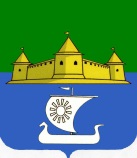 МУНИЦИПАЛЬНОЕ ОБРАЗОВАНИЕ«МОРОЗОВСКОЕ ГОРОДСКОЕ ПОСЕЛЕНИЕ ВСЕВОЛОЖСКОГО МУНИЦИПАЛЬНОГО РАЙОНА ЛЕНИНГРАДСКОЙ ОБЛАСТИ»СОВЕТ ДЕПУТАТОВР Е Ш Е Н И Еот 25 декабря 2018 года № 66Совет депутатов принял РЕШЕНИЕ:1. Отменить постановление Совета депутатов от 26 декабря 2008 № 67 «Об утверждении положения о стипендиях Главы муниципального образования «Морозовское городское поселение Всеволожского муниципального района Ленинградской области» для юных спортсменов, добившихся высоких результатов.	2. Поручить комиссии по культуре, спорту, образованию, здравоохранению и молодёжной политике к очередному заседанию Совета депутатов разработать новую редакцию положения о поощрении юных спортсменов, добившихся высоких результатов.3.  Опубликовать настоящее решение в газете «Ладожские новости» разместить на официальном сайте муниципального образования www.adminmgp.ru.	4.    Настоящее решение вступает в силу с момента его официального опубликования.Глава муниципального образования 					Е.Б. ЕрмаковаОб отмене постановления от 26 декабря 2008 № 67 «Об утверждении положения о стипендиях Главы муниципального образования «Морозовское городское поселение Всеволожского муниципального района Ленинградской области» для юных спортсменов, добившихся высоких результатов  